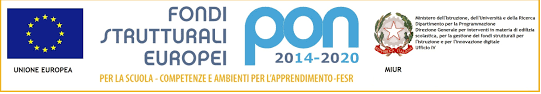 FSE-PON “Per la scuola, competenze e ambienti per l’apprendimento”- 2014 – 2020 Miglioramento delle competenze chiave degli allievi AL DIRIGENTE SCOLASTICO del 2° CIRCOLO di SOMMA VESUVIANA (NA)ISTANZA DI PARTECIPAZIONEAzione 10.2.1A Azioni specifiche per la scuola dell’infanziaIl/La sottoscritto/a________________________________________________________________nato/a a______________________ il________________________ codice fiscale_________________________PRESENTAla propria candidatura per partecipare al bando di selezione interno per titoli, per l’attribuzione dell’incarico  in qualità di: □ esperto                                                       □ tutor                                      □ valutatorenel modulo  previsto  dal PON scuola dell’infanzia “Leggimi liberaMente”□ Modulo 1 (pl. Don Minzoni)      □  Modulo 2 (pl. Rione Trieste)    □ Modulo 3 (pl. Ravaschieri)    □ Modulo  4 (pl. Costantinopoli)A tal fine, consapevole delle sanzioni penali previste dall’art. 76 del D.P.R. 445/2000 dichiara di aver preso visione del bando e di essere a conoscenza e di accettare tutte le prescrizioni e condizioni previste dal medesimo.La sottoscritta  si impegna a svolgere l’incarico senza riserve e secondo il calendario approntato;  manifesta la propria disponibilità a raggiungere le sedi di espletamento del corso. Allega alla presente -             curriculum vitae in formato europeo;-             tabella valutazione titoli;-	traccia progettuale (solo per esperto  e valutatore) Somma, ____________________                         Firma __________________________